Lenguaje. Grado 2°. Guía 4.Me divierten los cuentosDBA: comprende diversos textos literarios a partir de sus propias vivencias.IndicadoresConceptual: identifica la estructura de un cuento.Procedimental: reconoce la estructura de un cuento, para entender las narraciones.Actitudinal: disfruto la lectura de cuentos.ACTIVIDAD BÁSICATrabajo individualLeo los inicios de los siguientes cuentos. Luego narro cómo creo que continúa cada uno y los escribo en mi cuaderno. pez llorónRicitos de OroPilar MateosEl pez llorónEl pez Colorines vivía feliz y contento con los otros peces de su apartamento. El apartamento era elacuario de unos grandes almacenes. El pez Colorines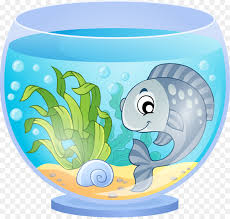 había nacido allí en una gran pecera. Como no sabíanada de ríos y mares, se creía que el mundo era suyo…Gloria Fuentes.El ecoLa bruja Mon estaba rabiosa, llevaba toda la tarde                 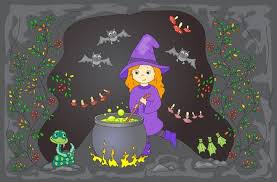 portándose bien. ¡Ya no podía resistir más! Necesitabaurgentemente molestar a alguien…Pilar Mateos Leo a mis familiares la continuación de los cuentos que invente.CUENTO PEDAGÓGICOTrabajo individual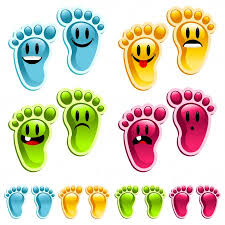 Leo el cuento “El pez llorón”. El pez Colorines vivía feliz y contento con los otros peces de su apartamento.El apartamento era el acuario de unos grandes almacenes. El pezColorines había nacido allí en una gran pecera. Como no sabía nada deríos y mares, se creía que el mundo era suyo. Y era feliz dentro del “lago”de agua dulce, encarcelado entre paredes de cristal, con su agua y sucomida artificial.Y Colorines era feliz, sobre todo porque todos los peces del acuario (de     distintos colores, tamaños y precios) eran sus amigos.—¿Cuál quieres, Miguelito?	—Ese de colorines tan bonito.Y le compraron el pez a Miguelito.Colorines se llevó un susto imponente. Por primera vez, el pez se sintió atrapado y rápidamente trasladado a otro lugar. Colorines por poco no se ahoga en el viaje.El otro lugar era una habitación pequeña, redonda, desierta…-Estoy en la cárcel —pensó Colorines—. He oído decir que estar solo escomo estar en la cárcel.El pez Colorines no estaba en ninguna cárcel, estaba en una pecera, yestaba en una casa, encima de la chimenea, junto al televisor.Al llegar la noche, todos se acostaron, menos el perro Kiko, que durantehoras y horas le observó extrañado. El pez Colorines estaba muy triste ymuy asustado. No sabía estar solo o no quería estar solo. El pez Colorines no podía hablar. Se pasó toda la noche llorando.Por la mañana apareció en la sala la madre de Miguelito, se quitó una      zapatilla y empezó a regañar al perro Kiko.— ¡Sinvergüenza! ¡Cochino! ¡Ven aquí! ¡Maleducado! ¡Hay que ver lo quehas hecho! ¿Por qué no dijiste al papá de Miguelín: “papá, pipí”?La señora señalaba con el dedo un gran charco en el suelo.El culpable del gran charco del suelo no fue el perrito Kiko; Kiko no se habíahecho pipí. Sucedió que el pez Colorines se pasó toda la noche llorando.Y sus lágrimas aumentaban el agua de la pecera, hasta desbordarse,chimenea abajo.Mientras la madre de Miguelito perseguía al perro, Colorines, “el pezllorón”, miraba de reojo la escena, avergonzado, quieto en un rincón de lapecera, sin mover los ojos, sin mover las aletas. Colorines, el pez, no podíahablar. Kiko, el perro, tampoco dijo nada.Fuertes, G. (1981).“El pez llorón” en El libro loco,de todo un poco. Madrid:Escuela EspañolaLeo y recuerdo las partes de un cuento. InicioEn el inicio del cuento se presentan los personajes en un espacio y con un estado de ánimo.Se describen las características físicas y emocionales iniciales de los personajes. También se describe el espacio en el que están los personajes.Conflicto o nudoDespués de la presentación de los personajes y del espacio, ocurren unos acontecimientos o unas acciones que cambian el estado de los personajes.A veces, el conflicto se da cuando el personaje cambia de espacio.DesenlaceEl desenlace es la solución del conflicto o nudo.En esta parte se describe el estado de ánimo de los personajes.Por lo general, en el desenlace de los cuentos, los personajes terminan en una situación completamente diferente a la inicial y a la del conflicto delcuento.Me devuelvo al cuento “El pez llorón” y observo que está escrito por colores, así: de rojo el inicio, en azul el conflicto y en verde el desenlace del cuento.          En los cuentos también encontramos otros elementos: los personajes y     los lugares:PersonajesLos personajes son quienes realizan las acciones en el cuento.Pueden ser personas, animales o cualquier objeto que quieras. Lo importante es que los personajes tienen formas de ser y sentir quecambian a lo largo del cuento.A los personajes principales del cuento se les llama protagonistas.También hay unos menos importantes llamados personajessecundarios, que hacen acciones que afectan a los protagonistas.LugaresOtros elementos importantes del cuento son los espacios en los que se mueven y actúan los personajes.Estos espacios describen lugares donde los personajes se sienteny actúan de cierta manera.Es decir que muchas veces el estado anímico de los personajes depende del espacio en el que se encuentran.Una vez haya entendido bien las partes de un cuento, las escribo en mi cuaderno para recordarlas más fácilmente y poder hacer los siguientes ejercicios.ACTIVIDAD DE PRÁCTICATrabajo individualUno por medio de una línea el nombre del personaje con su respectiva descripción. Debo pasar la actividad a mi cuaderno para realizarla.Este personaje estámuy enojado con Kiko.	       ColorinesEste personaje letiene miedo a la	Kikomamá de Miguelito.     	Este personaje estámuy triste en su	Mamá de Miguelitonueva casa.                                                                     Enumero las siguientes imágenes en el orden en que sucedieron los hechos en el cuento: “El pez llorón”.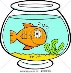 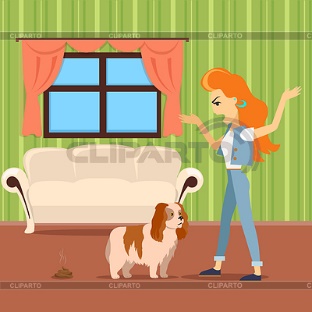 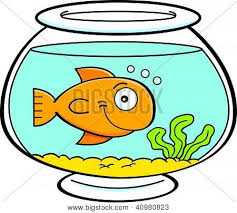 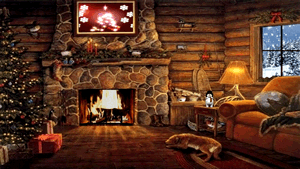 ACTIVIDAD DE APLICACIÓNTrabajo individualInvento un cuento teniendo en cuenta lo aprendido en la guía. En el cuento el tema principal será lo orgulloso (a) que debo sentirme de vivir en el campo.Invito a mis papás a leer el cuento: “El eco”, escrito por Pilar Mateos. El ecoLa bruja Mon estaba rabiosa, llevaba toda la tarde portándose bien.¡Ya no podía resistir más! Necesitaba urgentemente molestar a alguien.Pensó: “Si pasara una niña por aquí, la convertiría en una tortuga”. Pero nopasaba ninguna niña. La bruja Mon volvió a pensar: “Si pasara un niño poraquí, lo convertiría en un elefante”. Y miró a lo lejos, a ver si venía algúnniño. No venía ninguno. La bruja Mon exclamó: “¡Qué rabia!”. Y siguióandando a la pata coja.Cuando llegó a la montaña, vio la boca de una cueva y dijo: “¡Ahí dentrohabrá murciélagos. Los convertiré en ballenas y así no habré perdido latarde”. Se asomó a la cueva, pero no encontró ni un solo murciélago.—¡Qué raro! —comentó la bruja—. En las cuevas siempre hay murciélagos.—¡Murciélagos! —repitió una voz.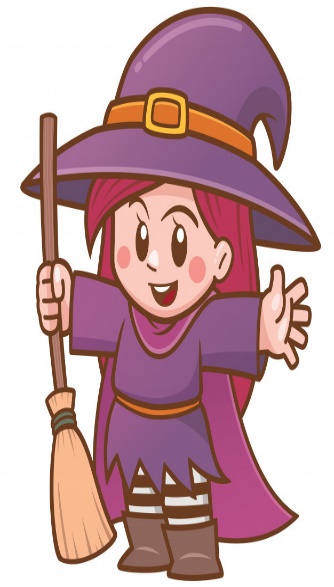 —Eso es lo que estoy buscando —contestó la bruja, distraída—, pero nohay ni uno.—¡Ni uno! —aﬁrmó la voz. —Es lo que acabo de decir —dijo la bruja, un poco molesta.—¡Es lo que acabo de decir! —dijo la voz. La bruja Mon se puso de malhumor.—¡Yo lo he dicho primero! —voceó.—¡Yo lo he dicho primero! —insistió la voz. La bruja Mon miró al fondo dela cueva para ver quién hablaba; y por más que miró y remiró, no vio anadie.—¿Dónde te escondes? —preguntó.—¿Dónde te escondes? —respondió la voz.—¡Yo no me escondo! —protestó la bruja.—¡Yo no me escondo! —protestó la voz. Era una voz antipática y chillona.Y a la bruja Mon le sonaba a conocida, como si fuera de alguien de lafamilia. ¿De quién podría ser? “Me da igual —gruñó la bruja—. Sea dequien sea, la voy a convertir en un pez”. Y añadió en voz alta:—¡Sal si te atreves!—¡Sal si te atreves! —repitió la voz.Y la bruja Mon tuvo la sensación de que se estaba riendo de ella.—¡Me estás haciendo burla!—¡Haciendo burla! —aseguró la voz.La bruja Mon se puso tan furiosa, que empezó a darse coscorronescontra las peñas.—¡Voy a convertirte en un pez! ¡Tonto! —rugió. Y la voz, sin acobardarse, le devolvió la amenaza.—¡Voy a convertirte en un pez! ¡Tonto!—¿A mí? — dijo la bruja Mon—¡Y un jamón!Agitó su polvorienta varita y dijo rápidamente las palabras secretas: “Tufa, cotufa, trucalatrufa. Ciris, chiraba, chiridinabo. Mala, malico, maladapico. Por una vez, que salga un pez”.¿Vais a creer lo que sucedió? La voz repitió exactamente las palabras secretas, sin olvidar ninguna. Y la bruja Mon, por arte de magia, seconvirtió en un pez. El otro día la vi dentro de una pecera. ¡Y estaba más roja de rabia!Converso con mis papás sobre lo entendido del cuento para poder contestar las siguientes preguntas en mi cuaderno.¿Cuál es el personaje principal del cuento?¿Cuáles son los lugares donde transcurre la historia?Escribo un resumen del cuento teniendo en cuenta sus partes: inicio, conflicto y desenlace.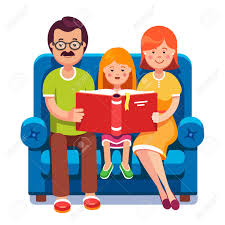 Referenciahttps://www.google.com.co/search?q=bruja%20animada%20en%20una%20cueva&tbm=ischhttps://contenidosparaaprender.colombiaaprende.edu.co/G_2/L/index.htmlhttps://www.google.com.co/search?q=imagenes%20animadas%20de%20huellas%20de%20pies%20o%20manos%20de%20ni%C3%B1os&tbm=isch&hl=es-CO&hl=es-419&tbs=rimg%3ACQ_1woLPxYMNMImB0xvQukucA5AjC-V5UsHw_12BKOu4Bj5hTVRZuJWp4WOVXUC-hngcA1y99wTRm-2bFzxpVRPn5n32mhDhPi1bEajn3oRBuYAfnvwjybtRlpzi1uFJaikNWHsuHUW8594ToqEgl0xvQukucA5BGYXSsfKCiYbCoSCQjC-V5UsHw_1EeSyezUHi2QgKhIJ2BKOu4Bj5hQRQUPvvCCIAIcqEgnVRZuJWp4WORHksns1B4tkICoSCVXUC-hngcA1EW1COXRfxks9KhIJy99wTRm-2bERN2xrTvxF1XsqEglzxpVRPn5n3xGZqGf8qDTo2CoSCWmhDhPi1bEaERt2C0iMsIuLKhIJjn3oRBuYAfkR1BWgpNlE4WYqEgnvwjybtRlpzhF_1OTTBCova9SoSCS1uFJaikNWHESd2JQq9sQOsKhIJsuHUW8594ToROl0Upw2HqGJhfERiOujveLg&gl=co&ved=0CB0QuIIBahcKEwjAw8_st6noAhUAAAAAHQAAAAAQCQ&biw=1349&bih=625#imgrc=U83W_rU_3q7voMMateos, P (1984). “El eco” en La bruja Mon. Madrid: Ediciones SMhttps://www.gifss.com/arquitectura/chimeneas/index4.htm.https://www.google.com.co/search?q=imagenes+animadas+de+brujas&tbm=isch&ved=2ahUKEwjex8vR7KnoAhVHs1kKHTiECxYQ2-cCegQIABAA&oq=imagenes+animadas+de+brujas+&gs_l=img.1.2.0l2j0i30.7917.9380..13153...0.0..0.180.1198.0j8......0....1..gws-wiz-img.jyzq77r3C9Y&ei=vyF1Xp7sGMfm5gK4iK6wAQ&bih=625&biw=1349&gl=co&hl=es-COhttps://www.google.com.co/search?q=imagenes+animadas+de+ni%C3%B1a+con+papa+y+mama+leyendo&tbm=isch&ved=2ahUKEwjw7a_p76noAhWI3FkKHVvUAcAQ2-cCegQIABAA&oq=imagenes+animadas+de+ni%C3%B1a+con+papa+y+mama+leyendo&gs_l=img.3...74208.80361..81131...1.0..0.222.3135.0j20j1......0....1..gws-wiz-img.0-IBVHFj8co&ei=FiV1XvCKJIi55wLbqIeADA&bih=625&biw=1349&gl=co&hl=es-CO